Objednávka č.   221/2023	 	Vyřizuje: Mrázek	 		Datum: 15.12.2023			Objednáváme u Vás:materiál na výměnu zářivkových svítidel v místnosti 405, 420				30 ksPředpokládaná cena: 78 500 Kč bez DPHFakturační adresa:Střední škola – Centrum odborné přípravy technické KroměřížNábělkova 539/3767 01 KroměřížIČ: 00568945DIČ: CZ00568945Jsme plátci DPH.Z důvodu registrace smluv požadujeme potvrzení objednávky.		Potvrzujeme přijetí objednávky dne: 18. 12. 2023Ing. Bronislav Fuksaředitel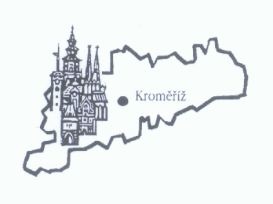 Nábělkova 539/3, 767 01 KroměřížNábělkova 539/3, 767 01 KroměřížNábělkova 539/3, 767 01 KroměřížNábělkova 539/3, 767 01 Kroměříž